Примако Татьяна Владимировна,  музыкальный руководитель первой квалификационной категории государственного учреждения образования «Ясли-сад агрогородка Обухово», Гродненского района, Гродненской области, ул.40 лет Победы, д.16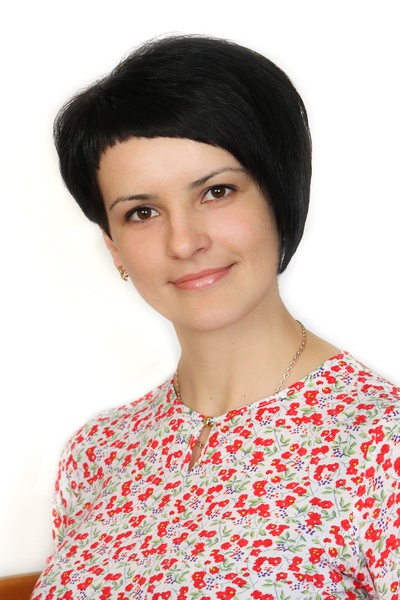 Паспортные данные: КН2861557Личный номер 4301088К025РВ9Выдан 04.02.2019. Гродненским РОВД,  Гродненской обл.Домашний адрес: 231766, Гродненская обл., Гродненский р-он, аг. Обухово, ул. Зелёная, д. 32тел. +375(33) 68-67-963Музыкальное развлечение «Праздник, лета!»для детей 2 младшей группыПрограммные задачи: расширять и закреплять знания детей о времени года – лето; развивать активность детей в двигательной деятельности. Формировать дружеские взаимоотношения в игре.Материал и оборудование: аудиозаписи, обручи по количеству детей, письмо, 2 метлы (гимнастические палки), мяч, игрушечный руль, большой шар с длинной лентой. Предварительная работа:  разучивание с детьми стихов, танца.Действующие лица: Воспитатель, Клоун.Ход мероприятияХод развлечения:Воспитатель: По дороге в детский сад  я встретила почтальона Печкина и он для вас ребята передал письмо, давайте прочтём его:      «Здравствуйте, мои маленькие друзья! Сегодня я собираюсь к вам в гости, для того, что бы встретить праздник лета! А если вы еще не догадались, кто я, отгадайте загадку и узнаете:Я жонглирую мячами,По канату прохожу.Каждый вечер я с друзьямиНа арене провожу.Мой костюм мне не по росту.Я и грустный, и смешной.Я смешу детей и взрослых.Ну, так кто же я такой? (Марина Абина)Дети: Клоун.Звучит фонограмма песни «Солнечный клоун» (сл. и муз. Анатолия Ушанова) – на площадку выбегает клоун.Клоун: Привет всем, друзья!Вас всех приветствую сегодня я!Меня зовут клоун БимА как зовут Вас, мои милые, очаровательные и забавные ребятишки? Давайте познакомимся поближе: я буду бросать каждому в руки мячик, а вы должны поймать его, и громко произнести свое имя. Договорились!Дети: Да!Игра «Давайте познакомимся!»Клоун: Ну, вот и познакомились!Воспитатель: Как же здорово, клоун Бим, что решил сегодня прийти в гости к ребятам!Клоун: Я же веселый клоун люблю играть и веселиться, давайте сегодня вместе со мной устроить праздник лето. Ведь лето – это замечательная пора года.   Летом – отдых, летом – воздух. Летом можно не скучать, физкультурой заниматься, бегать, прыгать и скакать. Ребята, а вы любите лето?Воспитатель: Сейчас тебе ребята расскажут:Ребёнок: Лето, лето к нам пришло! 
Стало сухо и тепло. 
По дорожке прямиком 
Ходят ножки босиком.(Валентин Берестов)Ребёнок: Лето. Что это такое? 
Это свежесть ветерка. 
Это небо голубое. 
Это солнце в облаках. 
Это бегают букашки. 
Это ландыши в лесу. 
Это белые ромашки
Маме с поля принесу. (Ирина Захарова)Ребёнок: До чего хорош денёк: 
Веет лёгкий ветерок, 
Солнца летнего лучи 
Так приятно горячи! 
И не надо 
Ни сапог, 
Ни рубахи, 
Ни чулок, 
Ни тужурки, 
Ни калош... 
До чего денёк хорош! (Александр Шибаев)Ребёнок: Лето, лето красное, 
Солнечное, ясное, 
С ягодами, травами, 
Речками, дубравами, 
Дождиком весёлым, 
Радугой над долом –
Лето, лето, не спеши
Уходить за камыши! (И. Волознев)Воспитатель: Вот видишь, клоун Бим, как ребята любят лето!Клоун: Ну, что ж предлагаю незамедлительно начать наш праздник лета, а начнем мы с веселой зарядки.Кукутики «Зарядка»Клоун: А теперь модно и посоревноваться. Ребята, скажите, вы бегать умеете?Дети: Да!Клоун: А прыгать?Дети: ДаКлоун: А лететь?Дети: Нет!Клоун: Тогда я вас сейчас научу. Воспитатель: Интересно, это как? Ты что волшебник?Клоун: Мы сейчас с вами разделимся на 2 команды  и поиграем в игру, которая называется «Полет на метле». У меня есть 2 волшебные метелки, запрыгиваем на них и летим до ориентира и обратно и так до последнего игрока. Игра «Полет на метелках», звучит «Итальянская полька» (Рахманинов)Клоун: Вот здорово,  мы с вами полетали. Понравилось вам дети? Теперь вы умеете не только бегать и прыгать, но и лететь!  Ну, раз мы научились с вами летать, можем превратимся в маленьких птичек-невеличек и полетим искать зернышки.Танец-игра «Птички-невелички»Клоун: Ребята, а каких птичек вы знаете? Воспитатель: Давайте, расскажем, клоуну, каких птичек мы знаем. (ответы детей)Клоун: А вам интересно, какими мы с вами будем теперь птичками?Дети: ДаКлоун: Тогда слушайте загадку:Возле дома, по дорожке,
Скачет, собирая крошки.
Друг синиц и голубей,
Серый, шустрый …(С. Бабинцев)

Дети: Воробей.Клоун: Правильно, ребята! Вы будете воробьями, а я автомобилем и поиграем с вами в игру.Подвижная игра «Воробушки и автомобиль» (Дети становятся в обручи на одной стороне площадки. Это воробушки в гнездышках. На противоположной стороне становится клоун. Он изображает автомобиль. После слов воспитателя «Полетели, воробушки, на дорожку» дети бегают по площадке, размахивая руками -крылышками.
Разлетелись воробушки в разные стороны.
По сигналу воспитателя «Автомобиль едет, летите, воробушки, в свои гнездышки!» автомобиль выезжает из гаража, воробушки улетают в гнезда (обручи). Автомобиль возвращается в гараж).Клоун: Бегать вы умеете, быстро, аккуратно, не наталкиваясь.А сейчас я проверю вас, какие вы внимательные, умеете вы слушать внимательно.Игра «Съедобное - не съедобное»(если клоун называет съедобное – дети хлопают, а не съедобное - топают)Клоун: Что-то скучно стало мне, хочу я потанцевать, и посмотреть на вас как вы танцуете.Танец «Песенка про лето» (сл. Ю.Энтин, муз. Е.Крылатов)Клоун: Как же здорово мы с вами повеселились. Вам понравился наш праздник лета?Дети: Да!Клоун: А чтобы вы не забыли о нашей встрече и веселом празднике, я подарю вам вот этот огромный воздушный шар, на котором вы сможете улететь в группу.Клоун: А теперь мне пора, до свиданья, друзья.Звучит фонограмма песни «Солнечный клоун» (сл. и муз. Анатолия Ушанова)  – клоун уходит. Воспитатель: Ну, что ж ребята, цепляйтесь за воздушный шарик полетим в группы.Звучит фонограмма «Разноцветное лето» (сл. и муз. А.Воинов) – ребята берутся за ленту и за воспитателем идут в группу. Литература:Учебная программа дошкольного образования / М-во образования Респ. Бел. – 2-е изд. – Минск: НИО; Аверсев, 2014